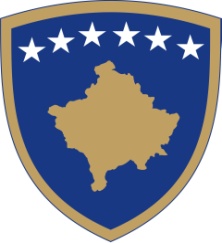 Republika e KosovësRepublika Kosova-Republic of KosovoQeveria-Vlada-Government                                                        Ministria e Infrastrukturës   - Ministry of Infrastructure - Ministarstvo Infrastrkuture UDHËZIM ADMINISTRIV (MI) Nr. XX/2017 PËR LIGJERUES PROFESIONAL NË AUTO SHKOLLËADMINISTRATIVE INSTRUCTION (MI) No. XX/2017 ON DRIVING SCHOOL PROFESSIONAL LECTURERSADMINISTRATIVNO UPUTSTVO (MI) Br. XX/2017 O STRUČNIM PREDAVAČIMA U AUTO ŠKOLISHTOJCA I.PROGRAMI I PROVIMIT DHE TRAJNIMIT PËR LIGJËRUES PROFESIONAL NË AUTOSHKOLLËProgrami i provimit dhe trajnimit për ligjëruesin profesional në auto shkollë përfshinë lëndët si në vijim:1. Psikologjin e të mësuarit:1.1. Metodat dhe veprimet në psikologjinë e të mësuarit,1.2. Përceptimi i situatës së komunikacionit; 1.3. Mësimi, format dhe metodat e mësimit, faktorët e mësimit të suksesshëm,1.4. Të menduarit dhe inteligjenca;1.5. Aftësit psihomotorike;1.6. Fitimi i njohurive dhe shkathtësive;1.7. Të mbajtur mend dhe harresa;1.8. Personaliteti i kandidatëve për shoferë;1.9. Aftësia për t'u gjendur në situata të ndërlikuara në trafik;1.10. Ndikimi i motivimit  në arritjen e dijes;1.11. Ndikimi i emocioneve në sjelljen në trafik;1.12. Qëndrimet, shprehitë dhe sjellja në trafikun rrugor;1.13. GDE-matrica- qëllimi i aftësimit;1.14. Raporti ndaj kandidatit për shofer.2. Didaktiken:2.1.Nocionet themelore të didaktikës;2.2.Çështjet metodologjike të didaktikës;2.3.Procesi mësimor, ligjëruesit dhe kandidati si subjekt në procesin mësimor, komunikimi i natyrshëm-kandidat-ligjërues, modeli kibernetik i mësimit;2.4.Roli i ligjëruesit në formatin e mësimit;2.5.Organizimi i mësimit, metodat mësimore, format e veçanta të organizimit të mësimit në auto shkolla, mësimi teorik dhe ai praktik për kandidatë për shoferë, rrethi mësimor, përgatitja për të mbajtur orën mësimore;2.6.Njohja, ndjekja, vlerësimi i dijes dhe vlerësimi i kandidatit në mësim, karakteristikat individuale të kandidatit, veprimet subjektive dhe objektive në vlerësimin e dijes së kandidatit;2.7.Përdorimi i teknologjisë bashkëkohore në mësim, teknika audio vizuale, teknika kibernetike, përdorimi i programeve mësimore, auto simulatorët, sistemi elektronik në mësim dhe në të mësuarit, kombinimi i të mësuarit me teknik audio vizuale dhe me teknik kibernetike në metodat e reja të mësuarit.3. Tekniken e komunikacionit:3.1. Faktorët e sigurisë së komunikacionit rrugorë(themelorë dhe plotësues);3.2. Qendra e rëndesës, rezistencat gjatë ngasjes dhe bazat e teknikës së ngasjes;3.3. Stabiliteti i automjetit;3.4. Frenimi dhe rruga e ndaljes;3.5. Teknikat e ngasjes në disa situata karakteristike në trafik, 3.6. Distanca e mjeteve në kolonë, përballë kalimi, anashkalimi, tejkalimi i automjetit;3.7. Shpenzimi i lëndës djegëse;3.8. Kapaciteti i rrugës;3.9. Kryqëzimi në nivel dhe mbi nivele;3.10. Trafiku i këmbësorëve;3.11. Parkimi i automjeteve.4. Njohurit mbi mjetin motorik:4.1. Automjeti në funksion të sigurisë në komunikacionin rrugor;4.2. Pajisjet me rëndësi të veçantë për sigurinë e komunikacionit rrugor, pajisja për drejtim, pajisja për ndalje;4.3. Pajisjet bashkëkohore në automjet, ABS–sistemi kundër bllokimit të rrotës, ESP– programi i stabilizimit elektronik, ASR – rregullimi i rrëshqitjes motorike, GPS–sistemi i pozicionimit global, EBS–sistemi i rregulluar elektronik për frenim, GRA–pajisja për rregullimin e shpejtësisë;4.4. Sistemi për regjistrim automatik të dhënave siç është precizuar me dispozitën EEC–tahografi;4.5. Pajisja për dukshmëri normale, pajisjet e ndriçim-sinjalizimit, pajisjet e lidhjes;4.6. Pajisjet dhe pajimet e tjera, rrotat, pneumatiket, etj.5. Metodiken e të mësuarit:5.1.Të mësuarit si proces, tiparet dhe llojet e procesit mësimor;5.2. Planifikimi dhe organizimi i procesit të mësimdhënies, parimet e mësimdhënies, format e mësimdhënies;5.3. Dinamika e procesit të mësimdhënies, zhvillimi i mësimdhënies dhe komunikimi gjatë mësimdhënies;5.4. Procesi i mësimdhënies, ligjëruesi dhe kandidati si subjekte në procesin e mësimdhënies;5.5. Roli i ligjëruesit në formimin e mësimdhënies;5.6. Motivimi i kandidatit për shofer, motivimi me vlerësim;5.7. Vlerësimi dhe ndjekja e përparimit të kandidatit;5.8.Teknologjia e formësimit në mësimdhënie;5.9. Shkathtësia e të mësuarit;5.10.Planifikimi dhe përgatitja e orës së mësimdhënies, i njësive të mësimdhënies, artikulimi i orës së mësimdhënies;5.11.Organizimi dhe zhvillimi i orës së mësimdhënies;5.12. Zgjedhja e metodave të përshtatshme për të paraqitur përmbajtjen e mësimdhënies;5.13 . Metodat për përpunimin e njësive konkrete të mësimdhënies.6.Programi i provimit dhe trajnimit përfshin edhe  dispozitat që kanë të bëjnë me:6.1. Ligjin për patentë shoferi;6.2. Ligjin për rregullat e trafikut rrugor;6.3. Ligjin për automjete;6.4. Ligjin për transportin rrugor;6.5. Ligjin për transport tokësor të mallrave të rrezikshme;6.6. Ligjin për rrugët6.7. Direktivat Europiane për patentë shofer;7. Aktet nënligjore:7.1. Udhëzimin  Administrativ përkatës për dhënien e  provimit për patentë shofer;7.2. Udhëzimin  Administrativ  përkatës për aftësimin e kandidatëve për shoferë;7.3. Udhëzimin Administrativ përkatës për instruktor shofer;7.4. Udhëzimi Administrativ përkatës për mbikëqyrje profesional;7.5. Aktet nënligjore të nxjerra nga ligjet e lartë cekuraANNEX I EXAM AND TRAINING PROGRAM FOR PROFESSIONAL LECTURERS IN DRIVING SCHOOLThe exam and training program for professional lecturer in driving school includes the following subjects:1. Learning psychology:1.1. Methods and actions on learning psychology,1.2. Perception of road traffic situations; 1.3. Lessons, forms and methods of learning, factors of successful learning,1.4. Thinking and Intelligence;1.5. Psychomotor skills;1.6. Knowledge and skills acquisition;1.7. Remembrance and Forgetfulness;1.8. Personality of driver candidates;1.9. Ability to cope with complicated traffic situations;1.10. Impact of motivation in attaining knowledge;1.11. Impact of emotions on behaviour in traffic;1.12. Attitudes, habits and behaviour in road traffic;1.13. GDE-matrix- training objectives;1.14. Rapport with the driver candidate.2. Didactics:2.1. Basic notions didactics;2.2. Methodology issues of didactics; 2.3. Teaching process, lecturer and candidate as a subject in the teaching process, natural communication-candidate-lecturer, cyber-learning model;2.4. The role of the lecturer in the format of the lesson;2.5. Organization and teaching methods, special methods of organizing teaching at driving schools, theoretical and practical lessons for drivers candidates, learning circle, preparation to deliver classes;2.6. Recognition, evaluation of candidate’s knowledge, candidate’s individual characteristics, and subjective and objective actions in evaluating candidate’s knowledge;2.7. The use of contemporary technology in teaching, audio visual techniques, cyber techniques, the use of curricula, auto simulators, e-learning and learning systems, the combination of learning with audio visual technique and cyber-techniques in new learning methods.3. Traffic Technique:3.1. Traffic road safety factors (basic and supplementary);3.2. Centre of gravity, resistance during driving and the basics of driving technique;3.3. Vehicle stability; 3.4. Braking and stopping distance;3.5. Driving techniques in some traffic-related situations, 3.6. Distance of the vehicles in the column, opposite passing, bypassing, over passing;3.7. Fuel consumption;	3.8. Road capacity;3.9. Level intersections and grade separated intersections;3.10. Pedestrian movement;3.11. Vehicle parking.4. Knowledge on vehicle:4.1. Vehicle in the function of road traffic safety;4.2. Equipment of particular importance for road traffic safety, equipment for direction, stop equipment;4.3. Contemporary vehicle equipment, ABS anti-lock braking system, ESP - Electronic Stabilization Program, ASR – adjustment motor slide, GPS – global positioning system, EBS–electronic braking system, GRA- speed regulator;4.4. System for automatic data registration, as specified in the EEC provision-tachograph;4.5. Equipment for normal visibility, lighting-signalling equipment, connection equipment;4.6. Equipment and other gear, wheels, tires, etc.5. Learning Methodology:5.1. Learning as a process, features and types of learning process;5.2. Planning and organizing the teaching process, teaching principles, forms of teaching;5.3. The dynamics of the teaching process, the development of teaching and communication during teaching;5.4. Teaching process, lecturer and candidate as subjects in the teaching process;5.5. The role of the lecturer in the formation of teaching;5.6. Motivation of the candidate for driver, motivation with assessment;5.7. Evaluating and tracking candidate’s progress;5.8. Teaching Technology;5.9. Learning Skills;5.10. Planning and preparation of teaching lessons, teaching units, articulation of teaching lessons;5.11. Organization and development of teaching lessons;5.12. Choosing appropriate methods to present the content of teaching;5.13. Methods for the preparation of specific teaching units.6. The exam and training program also includes provisions relating to:6.1. Law on driving licence;6.2. Law on Road Traffic Provisions;6.3. Law on vehicles;6.4. Law on Road Transport;6.5. Law on land transport of dangerous goods;6.6. Law on roads6.7. European Directives for driving licence;7. Bylaws:7.1. Administrative Instruction on passing the driver’s exam;7.2. Administrative Instruction on training the candidates for drivers;7.3. Administrative Instruction on instructor drivers;7.4. Administrative Instruction on professional supervision;7.5. Bylaws deriving from the abovementioned lawsANEKS I. PROGRAM ISPITA I OBUKE ZA STRUČNE PREDAVAČE U AUTO ŠKOLIProgram ispita i obuke za stručnog predavača u auto školi sadrži sledeće predmete:1. Psihologiju učenja:1.1. Metodi i postupci u psihologiji učenja,1.2. Percepcija situacije u saobraćaju;1.3. Nastava, oblici i metodi nastave, faktori uspešnog učenja,1.4. Razmišljanje i inteligencija;1.5. Psihomotorne sposobnosti;1.6. Sticanje znanja i veština;1.7. Pamćenje i zaboravljanje;1.8. Ličnost kandidata za vozača;1.9. Sposobnost da se dobro snalazi u složenim saobraćajnim situacijama;1.10. Uticaj motivacije u sticanju znanja;1.11. Uticaj emocija na ponašanje u saobraćaju;1.12. Stavovi, navike i ponašanje u drumskom saobraćaju;1.13. GDE-matrica- ciljevi osposobljavanja;1.14. Izveštaj o kandidatu za vozača2. Didaktiku:2.1. Osnovni pojmovi didaktike;2.2. Metodološka didaktička pitanja;2.3. Nastavni proces, predavači i kandidat kao subjekat u nastavnom procesu, prirodno komuniciranje- kandidat- predavač, kibernetički model nastave;2.4. Uloga predavača u formatu nastave;2.5. Organizovanje nastave, nastavne metode, posebni oblici organizovanja nastave u auto školama, teorijska i praktična nastava za kandidata za vozače, nastavno okruženje, priprema za održavanje nastavnog časa;2.6. Poznavanje, pohađanje, provera znanja i procena kandidata u nastavi, individualne karakteristike kandidata, subjektivni i objektivni postupci u proceni znanja kandidata;2.7. Korišćenje savremene tehnologije u nastavi, audio-vizuelna tehnika, kibernetička tehnika, korišćenje nastavnih programa, auto simulatori, elektronski sistem u nastavi i učenju, kombinacija učenja sa audio vizuelnom tehnikom i sa kibernetičkom tehnikom u novim metodama učenja.3. Tehniku saobraćaja:3.1. Faktori za bezbednost drumskog saobraćaja (osnovni i dopunski);3.2. Centar težišta, otpor tokom vožnje i osnove tehnike vožnje;3.3. Stabilnost vozila;3.4. Kočenje i putanja zaustavljanja;3.5. Tehnike vožnje u nekim karakterističnim situacijama u saobraćaju,3.6. Rastojanje vozila u koloni, mimoilaženje, obilaženje, preticanje vozila;3.7. Potrošnja goriva;3.8. Kapacitet puta;3.9. Raskršće na nivou i iznad nivoa;3.10. Pešački saobraćaj;3.11. Parkiranje vozila.4. Znanje o motornom vozilu:4.1. Vozilo u funkciji bezbednosti na drumskom saobraćaju;4.2. Uređaji od posebnog značaja za bezbednost na drumskom saobraćaju, uređaj za upravljanje, uređaj za zaustavljanje;4.3. Savremeni uređaji u vozilu, ABS- sistem protiv blokiranja kočnica, ESP- elektronski sistem stabilnosti, ASR - regulisanje proklizavanja točkova, GPS-globalni pozicioni sistem, EBS-elektronski kočioni sistem, GRA- uređaj za regulisanje brzina;4.4. Sistem za automatski unos podataka kako je predviđeno propisom EEC- tahograf;4.5. Uređaj za normalnu vidljivost, uređaji za osvetljenje-signalizaciju, oprema za povezivanje;4.6. Uređaji i druga oprema, točkovi, gume, itd. 5. Metodika učenja:5.1. Učenje kao proces, karakteristike i vrste nastavnog procesa;5.2. Planiranje i organizovanje procesa nastave, principi nastave, oblici nastave;5.3. Dinamika procesa nastave, razvoj nastave i komunikacija tokom nastave;5.4. Nastavni proces, predavač i kandidat kao subjekti u procesu nastave;5.5. Uloga predavača u oblikovanje nastave;5.6. Motivacija kandidata za vozača, motivacija ocenjivanjem;5.7. Procena i praćenje napretka kandidata;5.8. Tehnologija oblikovanja u nastavi;5.9. Veština učenja;5.10. Planiranje i priprema nastavnog časa, nastavnih jedinica, artikulacija nastavnog časa;5.11. Organizovanje i odvijanje nastavnih časova;5.12. Izbor odgovarajućih metoda za predstavljanje sadržaja nastave;5.13 Metode za obradu određenih nastavnih jedinica.6. Program ispita i obuke uključuje i odredbe koje se odnose na:6.1. Zakon o vozačkoj dozvoli;6.2. Zakon o pravilima drumskog saobraćaja;6.3. Zakon o vozilima;6.4. Zakon o drumskom prevozu;6.5. Zakon o kopnenom transportu opasnih roba;6.6. Zakon o putevima;6.7. Evropsku direktivu o vozačkoj dozvoli.7. Podzakonski akti:7.1. Odgovarajuće Administrativno uputstvo o polaganju ispita za vozačku dozvolu;7.2. Odgovarajuće Administrativno uputstvo o osposobljavanju kandidata za vozača;7.3. Odgovarajuće Administrativno uputstvo o instruktora vozača;7.4. Odgovarajuće Administrativno uputstvo o stručnom nadzoru; 7.5. Podzakonski akti doneseni iz gore navedenih zakona.SHTOJCA II MËNYRA E ORGANZIMIT DHE KRITERET E VLERËSIMIT TË PROVIMIT  PËR LIGJËRUESIN PROFESIONAL NË AUTOSHKOLLË1. Pjesa me shkrim e provimit profesional mbahet duke plotësuar testin. Me test vlerësohet njohja e  programit të provimit profesional për ligjëruesin në auto shkollë sipas përmbajtjes së përcaktuar në shtojcën I të këtij Udhëzimi Administrativ.2. Pyetjet në teste duhet të kenë së paku dy përgjigjeje, ku së paku një përgjigjeje duhet të jetë e saktë. Gjatë plotësimit të testit kandidati duhet t’i përmbahet rregullave sipas Udhëzimit Administrativ për pyetës3. Prezantimi i orës mësimore të përgatitur paraprakisht nga përmbajtja e programit duhet të jetë e zhvilluar dhe e prezantuar në mënyrë bashkëkohore dhe profesionale në bazë të parimeve didaktike-metodike. 4. Komision ia cakton kandidatit temën e orës mësimore për prezantim.Tema mësimore përgatitet në programin power point dhe i dorëzohet komisionit në  kopje fizike në ditën e mbajtjes së  provimit. 5. Ligjëruesi gjatë prezantimit të temës duhet të tregojë profesionalizëm dhe shkathtësi për ligjërim. Koha në pozicion e prezantimit duhet të jetë e mjaftueshme që të bëhet vlerësimi i ligjëruesit jo më pak se 15 minuta dhe jo më shumë 45 minuta.6. Komisioni vlerëson prezantimin e orës mësimore sipas elementeve të veçanta: demonstrimit, dijes, shkathtësisë dhe kreativitetit të ligjëruesit.7. Kandidati i cili kalon në pjesën e provimit në prezantim të temës mësimore vazhdon provimin në pyetje me goje. Komisioni bënë pyetje nga përmbajtja e programit që është përcaktuar në shtojcën I të këtij Udhëzim Administrativ,  ndërsa kandidati duhet të përgjigjet.8. Komisioni vlerëson përgjigjet e kandidatit dhe në bazë të tyre vendos se kandidati kalon apo nuk kalon në provim. ANNEX II MANNER OF ORGANISATION AND ASSESSMENT CRITERIA OF EXAM FOR PROFESSIONAL LECTURER IN DRIVING SCHOOL 1. The part in writing of the professional exam is held by filling out the test. The test assesses the recognition of the professional examination program for the lecturer in driving school according to the content defined in Annex I of this Administrative Instruction.2. Test questions should have at least two answers, where at least one answer must be correct. When filling out the test, the candidate must adhere to the rules under the Administrative Instruction for examiners.3. Presentation of the lesson prepared in advance from the content of the program should be developed and presented in a contemporary and professional way based on didactic-methodological principles. 4. The commission assigns the topic of lesson to candidate for the presentation. The lesson subject is prepared in the power point program and is submitted to the commission in physical/hard copy on the day of the exam. 5. The lecturer during the presentation of the topic should show professionalism and ability to lecture. The time in the presentation should be sufficient to make the lecturer's assessment, which is no less than 15 minutes and no more than 45 minutes.6. The Commission evaluates the presentation of the lesson according to the specific elements: the demonstration, knowledge, skill and creativity of the lecturer.7. The candidate who passes the exam section in the presentation of the subject will continue the oral exam. The Commission poses the questions from the curriculum as set out in Annex I of this Administrative Instruction, while the candidate should answer.8. The commission evaluates the candidate's answers and accordingly decides that the candidate passes or does not pass the exam.PRILOG IINAČIN ORGANIZOVANJA I KRITERIJUMI OCENJIVANJA ISPITA ZA STRUČNOG PREDAVAČA U AUTO-ŠKOLI 1. Pismeni deo stručnog ispita se održava popunjavanjem testa. Testom se ocenjuje poznavanje programa stručnog ispita za predavača u auto školi prema sadržaju utvrđenim u aneksu I ovog administrativnog uputstva.2. Pitanja na testovima treba da imaju najmanje dva odgovora, u kojima najmanje jedan odgovor treba da bude tačan. Tokom popunjavanja testa, kandidat mora da se pridržava pravilima prema Administrativnom uputstvu o ispitivaču.3. Unapred pripremljena prezentacija nastavnog časa od sadržaja programa, treba biti odvijena i predstavljena na savremen i stručan način na osnovu didaktičkih i metodoloških principa. 4. Komisija određuje kandidatu temu nastavnog časa za prezentaciju. Nastavna tema se priprema u programu Power Point i komisiji se predaje štampan primerak na dan održavanja ispita. 5. Predavač treba da tokom prezentacije teme pokaže stručnost i sposobnost za predavanje. Raspoloživo vreme za prezentaciju treba da bude dovoljno da se izvrši procena predavača, ne manje od 15 minuta, a ne više od 45 minuta.6. Komisija procenjuje prezentaciju nastavnog časa prema posebnim elementima: demonstraciji, znanju, sposobnosti i kreativnosti predavača.7. Kandidat koji položi ispit prezentacije nastavne teme, nastavlja ispit usmenim pitanjima. Komisija postavlja pitanja iz sadržaja programa koji je utvrđen u aneksu I ovog Administrativnog uputstva, dok kandidat mora da odgovori.8. Komisija ocenjuje odgovore kandidata i na osnovu njih, donosi odluku da li kandidat polaže ili ne polaže ispit.Ministri i Ministrisë së Infrastrukturës, Në mbështetje të nenit 10 dhe 11 të Ligjit nr.05/L-064 për Patentë Shoferi, (Gazeta Zyrtare Nr. 17/10 qershor 2016), nenit 8 nënparagrafi 1.4 të Rregullores nr.02/2011 për fushat e përgjegjësisë administrative të Zyrës së Kryeministrit dhe Ministrive dhe nenit 38 paragrafi 6 të Rregullores së Punës së Qeverisë nr.09/2011(Gazeta Zyrtare nr.15, 12.09.2011),Nxjerr;UDHËZIM ADMINISTRATIV (MI) Nr. XX/2017 PËR LIGJERUES PROFESIONAL NË AUTO SHKOLLËNeni 1QëllimiMe këtë Udhëzim Administrativ përcaktohen kushtet dhe mënyra e dhënies së provimit për licencim të ligjëruesit profesional në auto shkollë, të drejtat dhe detyrat e ligjëruesit profesional,  rregullat që duhet t’i përmbahet ligjëruesi profesional gjatë procesit të aftësimit të kandidatëve nga pjesa teorike si dhe programi i provimit profesional.Neni 2Fusha e zbatimitDispozitat e këtij Udhëzimi Administrativ zbatohen nga të gjithë personat juridik dhe fizik që janë të përfshirë në procesin e licencimit të ligjëruesit profesional në auto shkollë.Neni 3Programi i provimit professionalProgrami i provimit profesional (në tekstin e mëtejmë provimi) për licencim të ligjëruesit profesional është përcaktuar në shtojcën I të  këtij Udhëzimi Administrativ.Neni 4Kushtet për dhënien e provimit1. Të drejtë për dhënien e provimit për licencim të ligjëruesit profesional ka personi i cili plotëson këto kushte:1.1 ka  patentë shoferin e kategorisë ”B” së paku tri(3) vjet;1.2  ka përfunduar studimet  nga lëmi i komunikacionit të barasvlershme  më së paku  120 ECTS, sipas sistemit të Bolonjes ;1.3  ka ndjekur trajnimin bazë për ligjërues profesional në auto shkollë;1.4 të mos jetë i dënuar për vepër penale më shumë se gjashtë (6) muaj burgim  me vendim gjyqësor të formës së prerë;1.5 ka letërnjoftimin ose pasaportën e vlefshëm të  Republikës Kosovës.Neni 5Kërkesa  për provim1. Kërkesa për dhënien e provimit  parashtrohet  në Ministrinë e Infrastrukturës  (në tekstin e mëtejme Ministria).2. Kërkesës i bashkëngjiten:2.1.dëshmitë e përcaktuara në nenin 4  të   këtij udhëzimi administrativ;2.2. dëshmia e pagesës për paraqitjen e provimit.	3. Dëshmitë e përcaktuara në nenin 4 të këtij udhëzimi administrativ me përjashtim të dëshmive në nën paragrafin 1.1. dhe 1.5. dorëzohen në kopje të vërtetuara ose origjinal.Neni 6Verifikimi i dokumentacionit1.Zyrtari përgjegjës në Ministri përkatsisht Departamentin e Automjeteve  verifikon nëse kandidati i përmbush kushtet e përcaktuara me dispozitat ligjore. 2. Nëse kandidati i plotëson kushtet  të jëjtin e evidenton  në  listën e kandidatëve  që i nënshtrohen provimit.3.Lista nga paragrafi 1 i  këtij neni  dorëzohet komisionit i cili mban provimin për ligjërues profesional. Neni 7Organizimi i provimit professional1. Provimi për ligjërues profesional  organizohet nga Ministria.2. Provimi nga paragrafi 1 i këtij nenin përfshinë:2.1. pjesën me shkrim dhe2.2. pjesën me gojë.Neni 8Provimi me shkrim1.Konsiderohet se kandidati kalon provimin me shkrim, nëse është përgjigjur saktë më së paku 90 % të pyetjeve në test.2. Ministria cakton numrin e pyetjeve në test, kriteret e vlerësimit, kohëzgjatjen e provimit si  dhe çështjet tjera lidhur me to.Neni 9Rregullat e provimit me shkrimKandidati në provim me shkrim duhet t’iu përmbahet rregullave të përcaktuara në Udhëzimin Administrativ për Pyetës.Neni 10Anulimi i pyetjes në testKandidatit i anulohet pyetja në test sipas rregullave të përcaktuara në Udhëzimin Administrativ për Pyetës.Neni 11Vlerësimi i provimit1. Njohurit e kandidatit në provim vlerësohen me “kaloi“ apo “nuk kaloi”.2. Kandidati i cili nuk kalon në provim nga pjesa me shkrim ka të drejt që pas komunikimit të rezultatit të ketë qasje në test. Neni 12Provimi me gojë1.Kandidati i cili ka dhënë provimin nga pjesa me shkrim mund t’i nënshtrohet pjesës së provimit me gojë.2.Në pjesën e provimit me gojë kandidati prezanton një (1) temë mësimore të caktuar nga komisioni. 3.Nëse kandidati bënë prezantimin e temës me sukses, komisioni i parashtron pyetje nga programi i provimit i cili është përcaktuar në shtojcën I të këtij Udhëzimi Administrativ.4.Nëse komisioni konstaton se përmbajtja dhe mënyra e prezantimit përmbush normat pedagogjike dhe përgjigjet e dhëna nga kandidati janë të sakta i njëjti vlerësohet në provim me “kaloi”.Neni 13RiprovimiKandidati i cili nuk e jep provimin nga njëra pjesë, mund t’i nënshtrohet riprovimit  në afatin e radhës të caktuar nga Ministria përkatësisht Deparatmentin e Automjeteve.Neni 14Kohë zgjatja e vlefshmërisë së testit teorikNëse kandidati brenda një (1) viti nga data e dhënies së provimit nga pjesa me shkrim, nuk e jep   provimin me pjesa me gojë duhet përsëri t’i nënshtrohet testit.Neni 15Anulimi i provimit1. Kandidatit i anulohet provimi përkatësisht largohet nga provimi nëse:	1.1.gjatë provimit shërbehet me mjete jo të lejuara (përdor telefonin, kopjon, përdor laps kimik me ngjyrë që fshihet, kërcënon etj);1.2.provimin e ka dhënë në kundërshtim me rregullat e parapara me legjislacionin në fuqi;1.3.konstatohet se ka dhënë provimin në bazë të dokumentit të rrejshëm falsifikuar apo paraqitjes së të dhënave të pasakta në dokumentacion për paraqitjen e  provimit.2. Anulimin e provimit nga nën paragrafët 1.1. dhe 1.2 të këtij neni e bëjnë zyrtarët që mbajnë  provimin. 3. Nëse konstatohet se kandidati ka dhënë provimin me dokument të rrejshëm, falsifikuar apo paraqitur  të dhëna të pasakta inicohet  procedurë për revokimin e licencës. Neni 16Komisioni për mbajtjen e provimit1.Provimi për licencim të ligjeruesit profesional nga pjesa me shkrim dhe me gojë mbahet para komisionit të emëruar nga Ministri. 2. Komisioni përbëhet nga  kryetari dhe dy anëtarë. Kryetari i komisionit dhe anëtarët  duhet të kenë të përfunduar fakultetin drejtimi i komunikacionit, makinerisë apo juridik dhe përvojë pune së paku pesë (5) vjet në punë të ngjashme.3. Për mbarëvajtjen e provimit i raportohet me shkrim Ministrit dhe njoftohet Sekretari.Neni 17Obligimet e komisionit1.Komisioni  ka për detyrë:1.1 të vërteton identitetin e kandidatit;1.2.që gjatë procesit të testimit  të kandidatit  t’i përmbahet akteve ligjore në fuqi;1.3. para fillimit të provimit të jap udhëzime për mënyrën e plotësimit të testit, kriteret e  vlerësimit dhe kohëzgjatjen e provimit;1.4. vlerëson kandidatin;1.5. komunikon kandidatit suksesin në  provim si dhe    1.6. udhëzime  tjera lidhur me provimin.Neni 18Procedura e lëshimit të licencës1. Kandidati i cili e jep provimin nga pjesa me shkrim dhe gojë i lëshohet licenca nga Ministria. 2. Licenca për ligjëruesin profesional, lëshohet  për pesë (5)vjet, dhe vlen nga data e lëshimit. 3. Licenca për ligjërues profesional duhet të lëshohet më së voni në afat prej pesëmdhjet(15) ditë pune nga data e dhënies së provimit. 3.1.Nëse kandidati nuk e tërheq licencën brenda gjashtëdhjetë (60) ditëve, nga data e lëshimit, i anulohet  licenca.3.2. Licencën me autorizim(noterizuar) mund ta tërheq edhe ndonjë person tjetër. Neni 19Përtëritja e licencës1. Ligjëruesi profesional mund të bëjë kërkesë për përtëritjen e licencës gjashtëdhjetë (60) ditë para skadimit të afatit të  licencës.2. Kërkesës për vazhdimin e licencës duhet t’i bashkëngjiten dëshmit e  parapara në nenin 4 të këtij Udhëzimi Administrativ.3. Përtërija e licencës bëhet në procedurë të njëjtë sikurse me rastin  e licencimit4. Për përtëritjen e licencës kandidati i nënshtrohet vetëm provimit nga pjesa me shkrim.5. Kandidati i cili kalon në provim i përtërihet licenca me afat vlefshmërie të përcaktuar në nenin 18 të këtij udhëzimi administrativ.Neni  20Duplikati i licencës1. Ligjëruesi profesional mund të paraqet kërkesë për lëshimin e duplikatit të licencës nëse licenca humbet ose në të janë bërë të palexueshme të dhënat apo të ngjashme. 2. Kërkesës  për lëshimin e dublikatit duhet t’i bashkëngjet dëshminë e pagesës. 3. Ligjeruesi profesional mund të kërkoj ndërrimin e të dhënave personale në licencë duke ofruar dëshmi të lëshuar nga organi kompetent.4.Ligjeruesit nga paragrafi 3 të këtij neni i lëshohet licenca me të njetin numër dhe afat vlefshmerie.Neni 21Të drejtat dhe detyrat e ligjëruesit profesional1.Ligjeruesi profesional ka të drejtë të mbajë pjesën teorike të aftësimit nëse ka licencë të vlefshme.2.Ligjeruesi profesional është i obliguar për: 2.1. përgatitjen profesionale të kandidatëve për shofer nga pjesa teorike, duke iu përmbajtur plan programit për aftësim;2.2. rregullsin e ditarit për mbajtjen e orëve mësimore nga pjesa teorike;2.3. mbajtjen e evidencës së kandidatëve gjatë orës mësimore sipas rregullave të parapara dhe mbarëvajtjes së procesit për aftësim nga pjesa teorike;2.4. të mbaj testin provues kandidatitëve për shofer;Neni 22Rregullat për ligjëruesin profesional.1.Gjatë procesit të aftësimit ligjëruesi profesional duhet t’iu përmbahet këtyre rregullave: 1.1. t’i respektoj normat dhe standardet e mësimdhënies, 1.2. t’i trajtoj në mënyrë të barabartë kandidatet1.3. të ketë sjellje të mirë ndaj kandidatëve;1.4. të respektoj orarin e punës;1.5. t’i përdor pajisjet didaktike gjatë orës mësimore;1.6. që të mos jetë nën ndikimin e alkoolit, drogës, ose substancave tjera narkotike;1.7.t’ju mundësoj qasje në dokumentacion personave të autorizuar të Ministrisë 1.8. në vend të dukshëm të mbaj  kartelen e indentifikimit dhe; 1.9. të zbatoj dispozitat e përcaktuara me aktet ligjore.Neni 23Trajnimi për ligjërues profesional1. Ministria organizon trajnimin bazë për ligjërues profesional ose mund të autorizoj ndonjë subjekt arsimor të akredituar për organizimin e trajnimit.2. Përmbajtja e programit të trajnimit është përcaktuar në shtojcën I. të këtij Udhëzimi Administrativ.3. Ministria cakton mënyrën e organizimit, kohëzgjatjen e trajnimit për ligjërues profesional dhe çështje tjera lidhur me të.Neni 24Lëshimi i certifikatësPersoni që ka ndjekur trajnimin i lëshohet certifikatë nga Ministria apo subjekti i cili ka mbajtur trajnimin.Neni 25TarifaMinistri me vendim cakton shumën që kandidati duhet të paguaj për paraqitjen e provimit-riprovimit nga pjesa me shkrim dhe  pjesa me gojë, lëshimin e licencës, dublikatin e licencës  si dhe çështjet tjera lidhura me to.Neni 26Mbikëqyrja e punës së ligjëruesit profesional1. Mbikëqyrjen e punës së ligjëruesit të licencuar gjatë aftësimit nga pjesa teorik të kandidatit për shoferë e bëjnë personat e autorizuar nga Ministria respektivisht inspektoriati.2.Mbikëqyrja nga paragrafi 1 i këtij neni përfshin dokumentacionin, evidencat,e mbarëvajtjen si  dhe çështjet tjera  në lidhur me aftësimin nga pjesa teorike.Neni 27Procedura për pezullimin e licencës1.Pezullimin e licencës së ligjëruesit e bëjnë personat e autorizuar nga Ministria respektivisht  Inspektorati.2. Licenca i pezullohet ligjëruesit profesional nga Ministria në rastet vijuese:2.1. me vendim gjykatës;2.2. bën përgatitjen profesionale të kandidatëve për shofer nga pjesa teorike duke mos iu     përmbajtur plan programit për aftësim teorik;2.3.ditarin për mbajtjen e orëve mësimore nga pjesa teorike nuk e mban në rregull;2.4.nuk bën mbajtjen e evidencës të kandidatëve gjatë orës mësimore sipas rregullave të parapara. 2.5.bën tejkalimin e normës prej 8 orëve brenda dite duke llogaritur orët teorike dhe praktike ;2.6.vepron në kundërshtim me rregullat e parapara me nenin 22 të këtij udhezimi  dhe rregulla tjera të parapara me aktet ligjore në fuqi.3. Pezullimi nuk mund të jetë në kohëzgjatje me të shkurtër se tridhjet(30) ditë dhe jo më shumë se gjashtdhjet(60) ditë.Neni 28Procedura për revokimin e licencës1.Incimin e procedurës për revokimin e licencës së ligjeruesit profesional e bëjnë personat e autorizuar nga Ministria respektivisht inspektorati.2.Ligjëruesit profesional i revokohet licenca në rast se:2.1.vërtetohet se  ka paraqitur dokumentacion të pasaktë ose të falsifikuar në lidhje me të dhënat e kërkuara për marrjen ose përtëritjen e licencës;2.2. për shkak të gjendjes shëndetësore nuk mund  të zhvilloj këtë veprimtari;2.3.dënohet për vepër penale më shumë se gjashtë (6) muaj burgim, me vendim gjyqësor të formës së prerë;2.4.aftëson kandidatët pa qenë i punësuar në auto shkollë;2.5.gjatë kohës së pezullimit të licencës bën aftësimin e kandidatëve për shoferë.Neni 29Koha dhe vendi i mbajtjes së provimitMinistria përkatësisht Departamenti i Automjeteve cakton vendin, datën dhe kohën e mbajtjes së provimit për licencim ligjëruesit profesional, të cilin e publikon në web faqen e Ministrisë.Neni 30Evidenca dhe dokumentacioni1.Ministria përkatësisht Departamenti i Automjeteve mban dokumentacionin e provimit   dhe atë: 1.1. librin e evidencës kandidatëve;1.2.regjistrin e licencave të lëshuara;1.3.dokumentacionin e aplikimit;1.4.testin e zgjidhur;1.5.prezantimin e temës mësimore në kopje fizike.2. Libri dhe regjistri nga nënparagrafi 1.1 dhe 1.2 të këtij neni ruhen përherë, ndërsa dokumentet tjera së paku pesë (5) vjet nga dita e dhënies së provimit.Neni 31Procedura e ankimit1. Kandidati i cili është i pakënaqur me vlerësim në provimin me shkrim  ka të drejtë që në afat prej tridhjet (30) ditëve të parashtroj ankesë në Ministri.2. Ministria emëron komisionin që shqyrton dhe vendos lidhur me ankesën e parashtruar nga kandidati. 3.Pala e pakënaqur me vendimin mund të inicioj konflikt administrativ në gjykatën kompetente. Neni 32Dispozitat shfuqizueseMe hyrjen ne fuqi të këtij Udhëzimi Administrativ shfuqizohet Udhëzimi Administrativ nr. 2008/5 për Organizimin e Provimit dhe Licencimin e Ligjeruesit Profesional në Auto Shkollë.Neni 33Shtojcat1. Shtojcat që janë bashkangjitur këtij Udhëzimi Administrativ janë pjesë përbërëse e tij: 1.1. Shtojca I – Programi i provimit dhe trajnimit për ligjërues profesional në auto shkollë.1.2. Shtojca II- Mënyra e organizimit dhe kriteret e vlerësimit të provimit për ligjerues profesional në auto shkollë.Neni 34Hyrja në fuqiKy Udhëzim Administrativ hyn në fuqi shtatë (7) ditë pas nënshkrimit nga Ministri i Infrastrukturës.                Lutfi Zharku___________________________   Ministër i Ministrisë së Infrastrukturës__________________Më ________2017     Minister of Infrastructure, Pursuant to Article 10 and 11 of the Law no. 05/L-064 on Driving Licence, (Official Gazette no. 17/10 June 2016), Article 8 subparagraph 1.4 of the Regulation no. 02/2011 on the Areas of Administrative Responsibility of the Office of the Prime Minister and Ministries as well as Article 38 paragraph 6 of the Regulation no. 09/2011 of Rules and Procedures of the Government (Official Gazette no. 15, 12.09.2011),Issues the following;ADMINISTRATIVE INSTRUCTION (MI) ON DRIVING SCHOOL PROFESSIONAL LECTURERSArticle 1PurposeThis Administrative Instruction sets out the conditions and the method of passing the license exam for the professional lecturer in the driving school, the rights and duties of the professional lecturer, the rules that the professional lecturer must respect during the training process of candidates from the theoretical part, as well as the professional exam program.Article 2Scope of applicationThe provisions of this Administrative Instruction shall apply to all legal and natural persons that are involved in the licensing process of a professional lecturer in driving school. Article 3Professional exam program1.The professional exam program (hereinafter “exam”) for professional lecturer licensing is specified in Annex I of this Administrative Instruction.Article 4Conditions on passing the exam1. A person who meets the following conditions shall be eligible for the licensing exam for a professional lecturer: 1.1 has the driving license of “B” category for at least three (3) years;1.2 has completed studies in the field of traffic equivalent to at least 120 ECTS, according to the Bologna system; 1.3 has attended basic training for professional lecturer in driving school ;1.4 shall not be convicted for a criminal offense of more than six (6) months imprisonment by a final court decision; 1.5 has a valid identity card or passport of the Republic of Kosovo.Article 5Request for exam1. The request to enter the exam shall be submitted to the Ministry of Infrastructure (hereinafter Ministry).2. The following shall be attached to the request:2.1 Evidences specified in Article 4 of this Administrative Instruction;2.2. Evidence of payment to enter the exam.	3. The evidence provided for in Article 4 of this Administrative Instruction, with the exception of the evidence in sub-paragraphs 1.1. and 1.5. shall be submitted in certified copies or originals.Article 6Verification of documents1. The responsible officer in the Ministry, namely the Department of Vehicles, verifies whether the candidate meets the conditions set out in the legal provisions. 2. If the candidate meets the criteria, then the same shall be registered in the list of candidates who are subject to the exam.3. The list from paragraph 1 of this Article shall be submitted to the commission which holds the exam for professional lecturer.Article 7Organization of professional exam1.  The exam for professional lecturer is organized by the Ministry. 2. The exam from paragraph 1 of this Article includes the following:    2.1. part in writing and     2.2. oral part.Article 8Written Exam1. The candidate shall be considered to have passed the exam in writing if he or she has answered correctly at least 90 % of the test questions.    2. The Ministry shall determine the number of test questions, the evaluation criteria, the duration of the exam and other related issues.Article 9Rules of written examThe candidate in the written exam shall comply with the rules set out in the Administrative Instruction for Examiners.Article 10Cancellation of a test itemCancellation of test items shall be done according to the rules laid down in the Administrative Instruction on Examiners.Article 11Evaluation of the exam1. The candidate’s knowledge of the exam is evaluated with “passed” or “failed”.2. The candidate who does not pass the written exam is entitled to have access to the test, after the communication of the result. Article 12Oral exam1. The candidate who passed the exam in writing may be subject to the oral exam.2. In the oral part the candidate shall present one (1) topic assigned by the commission. 3. If the candidate presents the topic successfully, the commission shall ask questions from the exam program as set out in Annex I to this Administrative Instruction.4. If the commission finds that the content and the presentation method meet the pedagogical norms and the answers given by the candidate are correct, then he/she shall then he/she shall “pass” the exam. Article 13Re-examA candidate, who fails either in writing or oral, may be subjected to a re-exam within the deadline set by the Ministry respectively the Department of Vehicles.Article 14Validity of theoretical examIf the candidate does not pass the oral exam within one (1) year from the date of the exam in writing, then the same shall undergo the test again.Article 15Cancellation of the exam1. The candidate shall have their test cancelled or is removed from the exam if:	1.1. during the exam he/she uses unauthorized  items (uses phone, copies, uses an erasable coloured pen, offends, etc);1.2. he/she passed the exam by violating the rules provided for by the legislation in force;1.3. it is found that he/she has passed the exam based on falsified document or has submitted inaccurate data in the documentation for applying for the exam.2. Cancellation of the exam referred to in sub paragraphs 1.1 and 1.2 of this Article shall be done by officers conducting the exam.3. The procedure for revoking license shall be initiated if it is ascertained that the candidate has passed the exam by providing false or forged document or presenting incorrect information. Article 16Commission for conducting the exam1.  The exam for licensing of a professional lecturer from the oral part and in writing shall be held before the Commission appointed by the Minister. 2. The Commission shall consist of the Chairperson and two members. The chairman of the commission and the members must have completed studies in the field of road traffic, machinery, or law and have work experience of at least five (5) years in similar work.3. The Commission shall report in writing to the Minister and shall notify the Secretary regarding the exam process.Article 17Obligations of the commission1. The commission is responsible as follows:1.1 Verify the candidate’s identity;1.2 During the testing process, the candidate shall comply with applicable legal acts;1.3 Before the commencement of exam shall give instructions on how to complete the test, the evaluation criteria and the duration of the exam;1.4 Evaluate the candidate;1.5 Communicate the exam result to the candidate, as well as1.6 Give other instructions in relation to the exam.Article 18The license issuance procedure1. The candidate who passes the exam in writing and oral part shall be issued a licence by the Ministry. 2. A license for a professional lecturer is issued for five (5) years, and is valid from the date of issuance. 3. Licenses for professional lecturers should be issued at the latest within 15 days from the date of the exam. 3.1. If the candidate does not take the license within sixty (60) days, from the date of issue, the license is cancelled.3.2. The authorized (notarized) license may also be taken by another person. Article 19License renewal1. A professional lecturer may apply for renewal of license within sixty (60) days before the expiration of the license.2. The request for renewal of the license shall be attached to the evidence provided in Article 4 of this Administrative Instruction.3. The renewal of the license is done in the same procedure as in the case of licensing.4. The candidate shall be subject only to the written exam for renewal of license.  5. The license of the candidate who passes the exam shall be renewed with a valid duration as specified in Article 18 of this Administrative Instruction.Article 20The license duplicate1. A professional lecturer may submit a request for issuance of a duplicate of license if the license is lost or has been made unreadable or similar.2. Proof of payment shall be attached to the request for issuance of the duplicate. 3. A professional lecturer may request the change of personal data in the license if there is evidence issued by the competent body. 4. Lecturer, from paragraph 3 of this Article, is issued a license with the same number and term of validity.Article 21Rights and duties of a professional lecturer1. The professional lecturer is entitled to hold the theoretical part of the training if there is a valid licence.2. The obligations of the professional lecturer are as follows: 2.1. Professional training of the candidates for drivers from the theoretical part, complying with the training program plan;2.2. The regular keeping of a diary for lessons from the theoretical part;2.3.Keeping the evidence of candidates during the lessons according to foreseen rules and the progress of the training from the theoretical part;2.4. to hold the probation test of candidates for drivers;Article 22Rules for professional lecturer1. During the training process, the professional lecturer shall comply with the following rules:      1.1. Respect teaching norms and standards,1.2. Treat the candidates equally,1.3. Have good behaviour towards the candidates;1.4. Respect the working hours;1.5. Use didactic equipment during class;1.6. Not to be under the influence of alcohol, drugs, or other narcotic substances;1.7. Provide access to documentation to authorized persons of the Ministry1.8. Keep the identification card at a visible place and; 1.9. Apply the provisions laid down in the legal acts.Article 23Training for professional lecturers1. The Ministry shall provide basic training for professional lecturers or may authorize any accredited educational entity to provide the training.2. The content of the training program is set out in Annex I to this Administrative Instruction.3. Ministry shall determine the manner of organization, duration of training for professional lecturers and other related issues.Article 24Issuance of the certificateThe person who attended the training shall be issued a certificate by the Ministry or the subject who has provided the training.Article 25FeeThe Minister issues a decision whereby specifies the amount that the candidate has to pay for the submission of the exam in writing and oral, the issuance of the license, the license duplicate as well as other related issues.Article 26Supervision of professional lecturers’ work1. Supervision of licensed lecturer work during the theoretical part training of candidates for drivers is done by persons authorized by the Ministry, respectively the inspectorate.2. The supervision referred to in paragraph 1 of this Article shall include documents, evidence, and progress as well as other issues related to the theoretical training.Article 27Procedure for suspension of licence1. Suspension of lecturer's license is made by the persons authorized by the Ministry, respectively the Inspectorate.2. The licence of a professional lecturer is suspended by the Ministry in the following cases:2.1. by a court decision;2.2. provides professional preparation of candidates for drivers from the theoretical part failing to comply with the curriculum for theoretical training;2.3. Fails to keep in order the dairy of lessons from theoretical part;2.4. Fails to keep the evidence of the candidates during the lessons according the envisaged rules.2.5. Exceeds the rate of 8 hours per day by calculating the theoretical and practical hours and the monthly hourly rate; 2.6. Acts in contradiction with the rules provided for in Article 22 of this Instruction and other rules foreseen by applicable legal acts.3.The suspension may not be shorter than thirty (30) days and not more than sixty (60) days.Article 28Procedure for revoking the license1. The initiation of procedure for revoking the license of professional lecturers is done by persons authorized by the Ministry, respectively the inspectorate.2. The licence of the professional lecturer is revoked if:2.1. it is confirmed of having submitted incorrect of falsified documentation regarding the data required for obtaining or renewing the license;2.2. due of the health conditions is not able to conduct this activity;2.3. is convicted by a final court decision for a criminal offense, by more than six (6) months imprisonment;2.4. trains the candidates without being employed in the driving school;2.5. during the suspension of licence, trains the candidates for driver.Article 29Time and place of the examThe Ministry, respectively the Department of Vehicles, determines the place, date and time of the exam for licensing the professional lecturer, which is published on the Ministry's website.Article 30Evidence and documentation1. The Ministry respectively the Department of Vehicles keeps the examination documentation, as follows: 1.1. Candidate’s register book; 1.2. Registry of issued certificates; 1.3. Application documentation;1.4. Test completed;1.5. Presentation of subject in physical/hard2. The book and register referred to in subparagraphs 1.1 and 1.2 of this Article shall be kept permanently, while the other documents shall be kept at least five (5) years from the date of the exam.                                                         
Article 31Complaint procedure1. The candidate who is dissatisfied with the evaluation of the written exam shall be entitled to file a complaint at the Ministry within 30 days.2. The Ministry shall appoint a commission to review and decide on the candidate's complaint. 3. The party, dissatisfied with decision, may initiate an administrative dispute at the competent court. Article 32Abrogating provisionsThe entry into force of this Administrative Instruction repeals the Administrative Instruction No. 2008/5 on organization of examination and licensing of professional instructors in driving schools.Article 33Annexes1. Integral part of this Administrative Instruction are the following attached Annexes: 1.1. Annex I – Exam and training program for professional lecturers in driving school.2.1. Annex II- Organizing manner and evaluation criteria of the exam for professional lecturers in driving school.Article 34Entry into forceThis Administrative Instruction shall enter into force seven (7) days after its signing by the Minister of Infrastructure.Lutfi Zharku___________________   Minister of Ministry of Infrastructure__________________On ________2017                        Ministar Ministarstva infrastrukture,Na osnovu člana 10. i 11. Zakona br 05/ L-064 o vozačkoj dozvoli (Službeni list br. 17/10. jun 2016), člana 8. tačka 1.4. Uredbe br.02/ 2011 o oblastima administrativne odgovornosti Kancelarije premijera i ministarstava, kao i člana 38. stav 6. Pravilnika o radu Vlade br.09/ 2011 (Službeni list br. 15, 12.09.2011),Donosi;ADMINISTRATIVNO UPUTSTVO (MI) O STRUČNIM PREDAVAČIMA U AUTO ŠKOLIČlan 1CiljOvim Administrativnim uputstvom utvrđuju se uslovi i način polaganja ispita za licenciranje stručnih predavača u auto školi, prava i dužnosti stručnog predavača, pravila koja se moraju poštovati od strane stručnog predavača tokom procesa osposobljavanja kandidata iz teorijskog dela kao i program stručnog ispita.Član  2DelokrugOdredbe ovog Administrativnog uputstva sprovode se na sva pravna i fizička lica koji su uključeni u proces licenciranja stručnih predavača u auto školiČlan 3Program stručnog ispita Program stručnog ispita (u daljem tekstu: ispit) za licenciranje stručnih predavača je utvršen u aneksu I ovog administrativnog uputstva.Član 4Uslovi za polaganje ispita 1. Pravo na polaganje ispita za licenciranje stručnog predavača ima lice koje ispunjava sledeće uslove:1.1 ima vozačku dozvolu kategorije "B" najmanje tri (3) godine;1.2 ima završene studije u oblasti saobraćaja ekvivalentno sa najmanje 120 ECTS, prema bolonjskom sistemu ;1.3 pohađao osnovnu obuku za stručnog predavača u auto školi;1.4 da ne bude osuđen za krivično delo za više od šest (6) meseci zatvora pravosnažnom sudskom odlukom;1.5 da ima važeću ličnu kartu ili pasoš Republike Kosova.Član 5Zahtev za polaganje ispita1. Zahtev za polaganje ispita se podnosi u Ministarstvu infrastrukture (u daljem tekstu: Ministarstvo).2. Zahtevu se prilažu:2.1. dokazi utvrđeni u članu 4. ovog  administrativnog uputstva;2.2. dokaz o uplati za prijavu ispita.3. Dokazi iz člana 4 ovog administrativnog uputstva osim dokaza iz stava 1.1. i 1.5. dostavljaju se u overenoj kopiji.Član 6Provera dokumentacije1. Odgovorni službenik u Ministarstvu, odnosno Odeljenje za vozila proverava ukoliko kandidat ispunjava uslove utvrđene zakonskim odredbama.2. Ukoliko kandidat ispunjava uslove, istog ga evidentira u spisak kandidata koji će polagati ispit.3. Spisak iz stava 1. ovog člana dostavlja se komisiji koja drži ispit za stručne predavače.Član 7Organizovanje stručnog ispita1. Ispit za stručne predavače se organizuje od strane Ministarstva.2. Ispit iz stava 1. ovog člana obuhvata: 2.1. pismeni deo i 2.2. usmeni deo.Član 8Pismeni ispit1. Kandidat se smatra da je položio pismeni ispit, ako tačno odgovori na najmanje 90% pitanja na testu. 2. Ministarstvo određuje broj pitanja na testu, kriterijume za procenu, trajanje ispita kao i druga pitanja u vezi sa tim.Član 9Pravila pismenog ispitaKandidat na pismenom ispitu treba da se pridržava pravilima utvrđenim u administrativnom uputstvu za ispitivače.Član 10Poništavanje pitanja testaKandidatu se poništava pitanje testa u skladu sa pravilima utvrđenim u administrativnom uputstvu za ispitivače.Član 11Ocenjivanje ispita1. Znanje kandidata na ispitu se ocenjuje se sa "položio" ili "nije položio".2. Kandidat koji ne položi pismeni deo ispita ima pravo da nakon saopštenja rezultata ima pristup testu.Član 12Usmeni ispit1. Kandidat koji je položio pismeni deo ispita dela može da polaže usmeni deo ispita.2. U usmenom delu ispita, kandidat vrši prezentaciju jedne (1) nastavne teme određene od strane komisije.3. Ukoliko kandidat uspešno vrši prezentaciju teme, komisija postavlja pitanje iz programa za ispit koji je utvrđen u aneksu I ovog administrativnog uputstva.4. Ukoliko komisija utvrdi da sadržaj i način prezentacije ispunjava pedagoške norme i dati odgovori od strane kandidata su tačni isti se ocenjuje da je "položio" ispit.Član 13Popravni ispitKandidat koji ne položi ispit iz bilo kojeg dela, može da položi popravni ispit u narednom roku koji se određuje od strane ministarstvo, odnosno Odeljenja za vozila.Član 14Rok važenja teorijskog dela testaUkoliko kandidat u roku od jedne (1) godine od dana polaganja pismenog ispita, ne uspeva da položi usmeni ispit treba da ponovo polaže test.Član 15Poništavanje ispita1. Kandidatu se poništava ispit odnosno udaljuje se sa ispita ako:1.1. tokom ispita služi nedozvoljenim sredstvima (upotrebljava telefon, prepisuje, koristi olovku bojom koja se briše, preti itd.);1.2. ispit je položio u suprotnosti sa predviđenim pravilima zakonodavstvom na snazi;1.3. utvrđuje se da je položio ispit na osnovu falsifikovanog dokumenta ili dostavljanja netačnih podataka u dokumentaciji za prijavu ispita.2. Poništavanje ispita iz tačke 1.1. i 1.2. ovog člana se vrši od strane službenika koji održavaju ispit.3. Ukoliko se utvrdi da je kandidat položio ispit sa lažnim, falsifikovanim dokumentom ili je dostavio lažne podatke, pokrene se postupak za ukidanje licence.Član 16Komisija za održavanje ispita1. Ispit za licenciranje stručnog predavača iz pismenog i usmenog dela se održava ispred komisije koja se imenuje od strane ministra.2. Komisija se sastoji od predsednika i dva člana. Predsednik komisije i članovi moraju imati završen fakultet iz smera saobraćaja, mašinski ili pravni fakultet i da imaju radno iskustvo najmanje pet (5) godina u sličnim poslovima.3. Za odvijanje ispita pismeno se izveštava ministru i obaveštava se sekretar.Član 17Obaveze komisije1. Komisija je dužna da:1.1 potvrđuje identitet kandidata;1.2. tokom procesa testiranja kandidata pridržava se zakonskim aktima koji su na snazi;1.3. pre početka ispita daje uputstva o načinu popunjavanja testa, kriterijumima za ocenjivanje i trajanju ispita;1.4. ocenjuje kandidata;1.5. obaveštava kandidata o uspehu na ispitu, kao i1.6. daje druga uputstva vezano za ispit.Član 18Postupak za izdavanje licence1. Kandidatu koji položi ispit iz pismenog i usmenog dela izdaje se licenca od strane Ministarstva.2. Licenca za stručnog predavača, izdaje se na pet (5) godine i važi od dana izdavanja.3. Licenca za stručnog predavača mora biti izdata najkasnije u roku od petnaest (15) dana od dana polaganja ispita.3.1. Ukoliko kandidat ne podiže licencu u roku od šezdeset (60), dana od dana izdavanja, onda mu se licenca poništava.3.2. Licenca može da se podiže ovlašćenjem (overena kod notara) i od druge osobe.Član 19Obnavljanje licence1. Stručni predavač može da podnese zahtev za obnavljanje licence šezdeset (60) dana pre isteka roka licence.2. Zahtevu za produženje dozvole treba da se prilažu dokazi navedeni u član 4. ovog Administrativnog uputstva.3. Obnova licence se vrši istim postupkom kao i prilikom licenciranja. 4. Za obnavljanje licence, kandidat polaže samo pismeni deo ispita.5. Kandidatu koji položi ispit, licenca mu se obnavlja sa rokom važenja utvrđenom u članu 18. ovog administrativnog uputstva.Član 20Duplikat licence1. Stručni predavač može da podnese zahtev za izdavanje duplikata licence ukoliko se licenca izgubi ili podaci su postali nečitki ili slično. 2. Zahtevu za izdavanje duplikata treba priložiti dokaz o uplati.3. Stručni predavač može zahtevati promenu ličnih podataka u licenci pružanjem dokaza izdavanih od strane nadležnog organa.4. Predavaču iz stava 3. ovog člana izdaje se licenca sa istim brojem i rokom važenja.Član 21Prava i dužnosti stručnog predavača1. Stručni predavač ima pravo da drži teorijski deo osposobljavanja ukoliko ima važeću licencu.2. Stručni predavač je u obavezi za:2.1. stručno pripremanje kandidata za vozača iz teorijskog dela, pridržavajući se nastavnom planu i programu za osposobljavanje;2.2. urednost dnevnika za održavanje nastavnih časova iz teorijskog dela;2.3. vođenje evidencije kandidata tokom nastavnog časa prema predviđenim pravilima i odvijanjem procesa za osposobljavanje od teorijskog dela;2.4. održavanje probnog testa kandidata za vozača;Član 22Pravila za stručnog predavača1. Tokom procesa osposobljavanja stručni predavač mora da se pridržava sledećih pravila:1.1. da poštuje norme i standarde nastave,1.2. da jednako tretira kandidate, 1.3. da se ponaša dobro prema kandidatima,1.4. da poštuje radno vreme,1.5. da koristi didaktička sredstva tokom nastavnog časa,1.6. da ne bude pod uticajem alkohola, droge ili drugih opojnih sredstava,1.7. da omogući uvid u dokumentaciju ovlašćenim licima Ministarstva,1.8. da drži identifikacionu karticu na vidnom mestu, i1.9. da sprovodi odredbe propisane u pravnim aktima.Član 23Obuka za stručne predavače1. Ministarstvo organizuje osnovnu obuku za stručnog predavača ili može ovlastiti bilo koji akreditovani obrazovni subjekat za organizovanje obuke.2. Sadržaj programa obuke je dat u aneksu I. ovog Administrativnog uputstva.3. Ministarstvo određuje način organizovanja, trajanje obuke za stručne predavače i druga pitanja u vezi sa tim.Član 24Izdavanje certifikataOsobi koja je pohađala obuku izdaje se certifikat od strane Ministarstva ili subjekta koji je održao obuku.Član 25TarifaMinistar odlukom određuje iznos koji treba da plati kandidat za prijavu ispita –popravnog ispita iz pismenog dela i usmenog dela, izdavanje licence, duplikata licence i druga pitanja kao i za druga pitanja u vezi sa tim.Član 26Nadzor rada stručnih predavača1. Nadzor rada licenciranih predavača tokom osposobljavanja iz teorijskog dela kandidata za vozača se vrši od strane ovlašćenih lica iz Ministarstva odnosno inspektorata.2. Nadzor iz stava 1. ovog člana obuhvata dokumentaciju, evidenciju i odvijanje kao i druga pitanja koje se odnose na osposobljavanje iz teorijskog dela.Član 27Postupak za suspenziju licence1. Suspenzija licence predavača se vrši od strane ovlašćenih lica od strane Ministarstva odnosno inspektorata.2. Suspenzija licence stručnih predavača se vrši od strane Ministarstva u sledećim slučajevima:2.1. sudskom odlukom;2.2. vrši stručno pripremanje kandidata za vozača iz teorijskog dela ne pridržavajući se nastavnom planu i programu za teorijsko osposobljavanje;2.3. ne drži uredno dnevnik za održanje nastave iz teorijskog dela;2.4. ne drži evidenciju kandidata tokom nastave prema predviđenim pravilima.2.5. prekoračuje normu od 8 časova u toku dana izračunavanjem teorijske i praktične časove i mesečnu normu časova;2.6. postupa u suprotnosti sa propisanim pravilima u članu 22. ovog uputstva i drugim propisanim pravilima zakonskim aktima na snazi.3. Suspenzija ne može biti za period kraći od trideset (30) dana i ne više od šezdeset (60) dana.Član 28Postupak za opoziv licence1. Pokretanje postupka za opoziv licence stručnih predavača vrše ovlašćena lica iz Ministarstva odnosno inspektorata.2. Stručnom predavaču će mu biti opozvana licenca u sledećim slučajevima:2.1. potvrđuje se da je dostavljao netačne podatke ili lažnu dokumentaciju u vezi sa zahtevanim podacima za izdavanje ili obnavljanje licence;2.2. zbog zdravstvenog stanja ne može obavljati ovu delatnost;2.3. kažnjava se za krivično delo više od šest (6) meseci zatvora, pravosnažnom sudskom odlukom;2.4. osposobljava kandidate a nije zaposlen u auto školi;2.5. tokom suspenzije licence vrši osposobljavanje kandidata za vozače.Član 29Vreme i mesto održavanja ispitaMinistarstvo odnosno Odeljenje za vozila određuje mesto, datum i vreme ispita za licenciranje stručnih predavača, koje se objavljuju na internet stranici Ministarstva.Član 30Evidencija i dokumentacija1. Ministarstvo odnosno Odeljenje za vozila vodi dokumentacija ispita i to:1.1.knjigu evidencije kandidata,1.2. registar izdatih licenci,1.3. dokumentaciju apliciranja,1.4. rešeni test1.5	prezentaciju nastavne teme u štampanoj verziji,2. Knjiga i registar iz tačke 1.1 i 1.2. ovog člana se trajno čuvaju, dok ostali dokumenti najmanje pet (5) godina od dana polaganja ispita.Član 31Žalbeni postupak1. Kandidat koji je nezadovoljan ocenjivanjem pismenog ispita- testa ima pravo da u roku od 30 dana podnese žalbu u Ministarstvu.2. Ministarstvo određuje komisiju za razmatranje i odlučivanje o žalbi kandidata.3. Nezadovoljna stranka odlukom može pokrenuti upravni spor pred nadležnim sudom.Član 32Odredbe o stavljanju van snageStupanjem na snagu ovog Administrativnog uputstva stavlja se van snage Administrativno uputstvo br. 2008/5 o organizovanju ispita i licenciranja stručnog predavača u auto školama.Član 33Aneksi1. Aneksi priloženi ovom Administrativnom uputstvu su sastavni deo istog:1.1 Aneks I - Program ispita i obuke za stručne predavače u auto školama.1.2 Aneks II- Način organizovanja i kriterijumi za ocenjivanje ispita za stručnog predavača u auto školi.Član 34Stupanje na snaguOvo administrativno uputstvo stupa na snagu sedam (7) dana nakon potpisivanja od strane ministra za infrastrukturu.Lutfi Zharku_________________________ Ministar za infrastrukturu______________________Dana _______2017